Slide 1  TitleTitle and NameSlide 2 Why I Chose My NumberType in your reason for choosing your numberSlide 3  Factor PairsBulleted ListSlide 4  DescriptionBulleted ListSlide 5 My Number PatternInsert 10 Shapes to create a patternUse EMPHASIS animation on ONLY YOUR NUMBERSlide 6  Four Word Problems3 Layers of Animation!Layer 1:Insert 4 Text Boxes – one for each WORD PROBLEMLayer 2:Insert 4 Shapes – one for each TITLE Add an EXIT animationLayer 3:Insert 4 Shapes – one for each SOLUTION Add an ENTRANCE animationMake sure your animation is in the right order!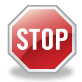 12345678Slide 7   Multi-Step Word ProblemMulti-step AnimationChoice 1One Text Box for your Word ProblemInsert Numbers at each step of the problemAdd an ENTRANCE animation to each numberChoice 2Insert an individual Text Box for each step of your problemAdd and ENTRANCE animation to each stepSlide 8  Foreign LanguageBulleted ListMake sure you know how to pronounce your number in each language! If not, go to Google Translate!Slide 9  Two Statistics / FactsTwo Layer AnimationLayer 1:Insert 2 Text Boxes and type your informationLayer 2:Insert 2 ShapesOne on top of each text boxAdd an EXIT animationCheck Your Work!Make sure to run your presentation at your desk to make sure that everything is right!!!Use Spell Check !!!